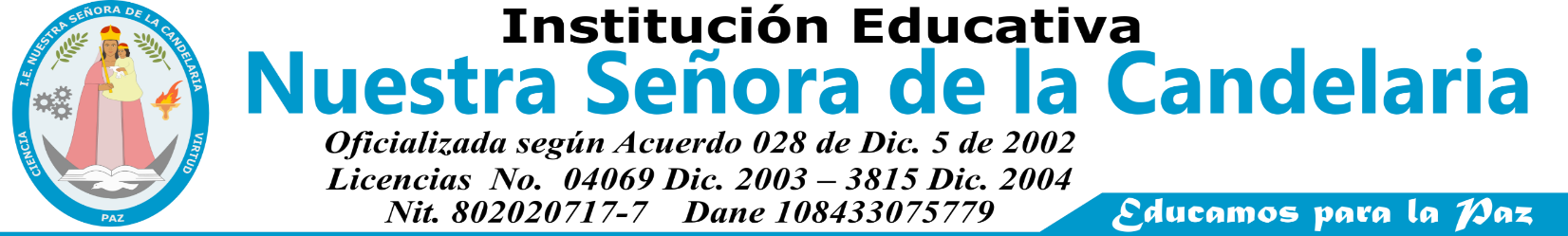 AUTORIZACIÓN DE INGRESO O SALIDA DE PERSONALAutorizo la ____ENTRADA  _____SALIDA de ______________________________________________________ Día: ______ 		Mes: _____________________ 	Año:2022 			Hora:______________ FIRMA DE LA PERSONA QUE AUTORIZA______________________________________________Presentar este formato en la entrada para poder ingresar o salir--------------------------------------------------------------------------------------------------------------------------------------------------AUTORIZACIÓN DE INGRESO O SALIDA DE PERSONALAutorizo la ____ENTRADA  _____SALIDA de ______________________________________________________ Día: ______ 		Mes: _____________________ 	Año:2022 			Hora:______________ FIRMA DE LA PERSONA QUE AUTORIZA______________________________________________Presentar este formato en la entrada para poder ingresar o salir--------------------------------------------------------------------------------------------------------------------------------------------------AUTORIZACIÓN DE INGRESO O SALIDA DE PERSONALAutorizo la ____ENTRADA  _____SALIDA de ______________________________________________________ Día: ______ 		Mes: _____________________ 	Año:2022 			Hora:______________ FIRMA DE LA PERSONA QUE AUTORIZA______________________________________________Presentar este formato en la entrada para poder ingresar o salir--------------------------------------------------------------------------------------------------------------------------------------------------AUTORIZACIÓN DE INGRESO O SALIDA DE PERSONALAutorizo la ____ENTRADA  _____SALIDA de ______________________________________________________ Día: ______ 		Mes: _____________________ 	Año:2022 			Hora:______________ FIRMA DE LA PERSONA QUE AUTORIZA______________________________________________Presentar este formato en la entrada para poder ingresar o salir